ADDIZIONI SULLA LINEA DEI NUMERI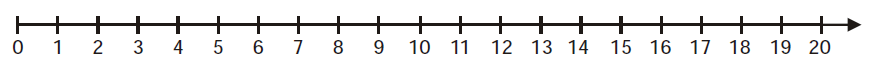 15 + 2 =10 + 7 =9 + 7 =11 + 6 =18 + 2 =12 + 4 =3 + 7 + 4 =12 + 5 + 2 =5 + 8 + 0 + 4 =4 + 2 + 9 =15 + 3 + 2 =6 + 3 + 6 +1 =